ПЛАН-КОНСПЕКТ УРОКА                                                8. Цель урока: совершенствование практических навыков решения основных задач на проценты и умение применять их при решении реальных жизненных задач.9. Планируемые результаты: предметные: уметь в процессе реальной ситуации использовать понятие процента и умения решать основные типы задач на проценты личностные: умение работать в парах, слушать собеседника и вести диалог, аргументировать свою точку зрения метапредметные: уметь воспроизводить смысл понятия проценты; уметь обрабатывать информацию; формировать коммуникативную компетенцию учащихся; выбирать способы решения задач в зависимости от конкретных условий; контролировать и оценивать процесс и результаты своей деятельности10. Задачи: образовательные (формирование познавательных УУД): обеспечить осознанное усвоение процентов при решении задач; закрепить навыки и умения применять алгоритмы при решении задач на проценты; создание условий для систематизации, обобщения и углубления знаний учащихся при решении задач по теме «Проценты». воспитательные (формирование коммуникативных и личностных УУД): воспитание уважительного отношения к своей маме, умение слушать и вступать в диалог; формировать внимательность и аккуратность в вычислениях; воспитывать чувство взаимопомощи, уважительное отношение к чужому мнению, культуру учебного труда, требовательное отношение к себе и своей работе. развивающие (формирование регулятивных УУД): способствовать развитию творческой активности учащихся; повысить познавательный интерес к предмету; развитие навыков и способностей критического мышления (навыков сопоставления, формулирования и проверки гипотез - правил решения задач, умений анализировать способы решения задач); развитие не только логического, но и образного мышления, фантазии детей и их способности рассуждать.11. Тип урока: урок систематизации и обобщения знаний и умений12. Формы работы учащихся: Фронтальная, парная, индивидуальная13. Необходимое оборудование: доска, компьютер, мультимедийная доска, карточки для устной работыкарточки самооценивания.14. Структура и ход урокаХод урокаИспользованная литература:1.	Е.Ю.Лукичева ФГОС: Обновление содержания и технологий обучения. Санкт- Петербург, 20132.	http://www.it-n.ru/communities.aspx?cat_no=4510&tmpl=com3.	http://www.intergu.ru/infoteka4.	Задания открытого банка егэПриложение 1.группа.Найти 0,5 от 30 =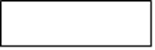 0.4 от =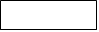 20% от   =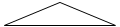 Произведение            и ему обратного числа =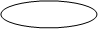 2 группаНайти число, обратное 0,25=0,5 от            =40% от                     =2,4 : =Группа 1. Найти 10:0.4 =             2. 0,2 от                                 =            3. 0,4 от                                      =           4.                             переведите в % =группа. Найти число, 20% которого равны 6 1/3 от                         =80% от               =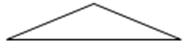            : 0,2 =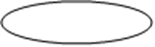 Приложение 2. ЗадачиТетрадь стоит 20 рублей. Какое наибольшее число таких тетрадей можно купить на 370 рублей, после понижения цены на 25%?Зонт стоил 360 р. В ноябре цена зонта была снижена на 15%, а в декабре ещё на 10%. Какой стала стоимость зонта в декабре?Трехкилограммовая банка краски стоила 90 рублей. Производитель поднял цену краски на 20% и стал выпускать ее в новой двухкилограммовой банке.Сколько рублей стоит банка краски в новой упаковке?Мама вложила в сбербанк сумму 150 тыс. рублей под 15% годовых. Какую сумму она получит через год? Что выгоднее купить за 1 млн. рублей? а) 4 облигации по 250 тыс.рублей, каждая из которых приносит 5% годовых  или б) 2 акции, дивидент на каждую из которых составит 25 тыс.рублей ?                                                                                                                                                    5. Занятия ребенка в музыкальной школе родители оплачивают в сбербанке, внося ежемесячно 250р.Оплата должна производиться до 15 числа каждого месяца, после чего за каждый просроченный день начисляется пеня в размере 4% от суммы оплаты занятий за один месяц. Сколько придется заплатить родителям, если они просрочат оплату на неделю?1.  ФИО     Кузьмина Зинаида  Павловна                  2.  Место работы   «Алеховщинская школа» Лодейнопольский район3.  Должность4.  Предмет5.  Класс6.  Тема и номер урока в теме       «Проценты на каждый день»7.  Базовый учебникучитель математикиматематика6Решение задач на проценты (урок обобщения), посвященный Дню матери.Виленкин Н. Я., Жохов В. И., Чесноков А. С., Шварцбурд С. И. Математика 5 класс: Учебник для общеобразовательных учреждений. - М.: Мнемозина, 2011.Этап урокаЗадачи этапаДеятельность учителяДеятельность учениковВремя (в мин)Формируемые УУД1. Организационный этапСоздать благоприятный психологический настрой на работу.Приветствие, проверка подготовленности к учебному занятию, организация внимания детей.Включаются в деловой ритм урока.1Коммуникативные: планирование учебного сотрудничества с учителем и сверстниками.Регулятивные: организация своей учебной деятельностиЛичностные: мотивация учения2. Актуализация знанийАктуализация опорных знаний и способов действий.Организация устного счета и повторения основных типов задач на проценты.Участвуют в работе по повторению: в беседе с учителем отвечают на поставленные вопросы.3Познавательные: структурирование собственных знаний.Коммуникативные: организовывать и планировать учебное сотрудничество с учителем и сверстниками. Регулятивные: контроль и оценка процесса и результатов деятельности. Личностные:  оценивание усваиваемого материала.3. Постановка цели и задач урока. Мотивация учебной деятельности учащихся.Обеспечение мотивации учения детьми, принятие ими целей урока.Мотивирует учащихся, вместе с ними определяет цель урока; акцентирует внимание учащихся на значимость темы. Записывают дату в тетрадь, определяют тему и цель урока.4Познавательные: умение осознанно и произвольно строить речевое высказывание в устной форме.Личностные: самоопределение.Регулятивные: целеполагание. Коммуникативные: умение вступать в диалог, участвовать в коллективном обсуждении вопроса.4. Применение знаний и умений в новой ситуацииПоказать разнообразие задач на проценты, решаемых в жизни.Организация и контроль за процессом решения задач.Работают в группах над поставленными задачами.23Познавательные: формирование интереса к данной теме.Личностные: формирование готовности к самообразованию.Коммуникативные: уметь оформлять свои мысли в устной форме; слушать и понимать речь других.Регулятивные: планирование своей деятельности для решения поставленной задачи и контроль полученного результата.5. ФизкультминуткаСмена деятельности.Сменить деятельность, обеспечить эмоциональную разгрузку учащихся.Учащиеся сменили вид деятельности и готовы продолжить работу.26. Контроль усвоения, обсуждение допущенных ошибок и их коррекция.Дать качественную оценку работы класса и отдельных обучаемых. Выявляет качество и уровень усвоения знаний, а также устанавливает причины выявленных ошибок.Учащиеся анализируют свою работу, выражают вслух свои затруднения и обсуждают правильность решения задач.4Личностные: формирование позитивной самооценкиКоммуникативные: Регулятивные: умение самостоятельно адекватно анализировать правильность выполнения действий и вносить необходимые коррективы.7. Рефлексия (подведение итогов урока)Дать количественную оценку работы учащихсяПодводит итоги работы групп и класса в целом.Учащиеся сдают карточки самооценивания.2Регулятивные: оценивание собственной деятельности на уроке8. Информация о домашнем заданииОбеспечение понимания детьми содержания и способов выполнения домашнего заданияДает комментарий к домашнему заданиюУчащиеся записывают в дневники задание.1Деятельность учителяДеятельность учеников1. Организационный этапУчитель приветствует учащихся, проверяет их готовность к уроку.Герберт Спенсер, английский философ говорил: «Дороги не те знания, которые откладываются в мозгу, как жир, дороги те, которые превращаются в умственные мышцы»- Эти слова будут девизом нашего урока.У каждого из вас на столах лежат карточки самооценивания. Подпишите их. В течение урока мы с вами будем выполнять различные задания. По окончанию решения каждой задачи, вы должны оценить свою работу:"+" - справился с задачей без затруднений,"±" - справился с задачей, но возникали сложности,"-" - не справился с задачей. Учащиеся слушают учителя2. Актуализация знаний1. Ребята, посмотрите на это солнышко! (на доске находится большое красивое солнце, в его центре- образ матери с ребенком, на лучах – пословица)Давайте прочитаем пословицу на его лучах, решив следующие примеры! Предлагаются карточки для устного счета                                   ( приложение1)2. Сегодняшний урок математики будет связан с всероссийским праздником – днем матери. Этот праздник молодой, он отмечается лишь с :            давайте выполним задания  и узнаем с какого года.Самое меньшее натуральное число  (1)Наименьшее общее кратное чисел 3 и9  (9)Умножьте  4 ½ на 2   (9)Решите уравнение х х=64   (8)                                                  3.Давайте вспомним основные задачи на проценты.а) как найти процент от числа; Найдите:  20 % от 6Решение: 20% = 0,2                6 0,2=1,2б) как найти по проценту целую величину;Найдите: число, 20%,  которого равны 6.Решение: 20% = 0,2                6 : 0,2 =30.в) как найти процентное соотношение одного числа от другого. Сколько процентов составляет 40 от 500?Решение: 40 : 500  100% = 8%.Повторим эти правила в общем виде: А % от Б     	А % это С	            Б от С в %Б ∙ 0,01А	  С : 0,01А                 (Б : С) ∙ 100% Учащиеся устно выполняют предложенные задания по группам. ( Мама в доме, что солнышко на небе.) Учащиеся устно отвечают  на блиц-опрос и на доске появляется число  1998 Учащиеся индивидуально выполняют, обмениваются с соседом по парте тетрадями и проверяют друг друга.3. Постановка цели и задач урока. Мотивация учебной деятельности учащихся. День матери – последнее воскресенье ноября.Как это бывает - сама не пойму,Что солнышко в небе – мама в дому.За облако солнышко скроется вдруг,Все станет пустым и печальным вокруг.Уйдет, хоть ненадолго, мама моя –Такой невеселой сделаюсь я.Эти слова, наверное, мог бы сказать о своей маме каждый из вас.«Мы будем вечно прославлять ту женщину, чьё имя мать»Мама словно волшебница, успевает сделать очень многое, хотя волшебной палочки у нее нет.Тема нашего урока: Проценты на каждый день. Решение задач на проценты.Наша цель на уроке - обобщить знания по теме "Проценты" и суметь применить их при решении реальных жизненных задач.Формулируют тему и цель урока, записывают в тетради дату и тему урока. 4. Применение знаний и умений в новой ситуацииИтак, приступаем к решению задач, которые очень часто  приходится решать нашим мамам в жизни.Слайды 5-16Учащиеся в парах выполняют решение предложенных задач..5. ФизкультминуткаМаму надо беречь, заботиться о ней, всячески помогать ей.А чем мы можем помочь ей? (физкультминутка: изображаем в движении)Вымыть посудуДонести тяжелую сумкуПомочь снять пальто и повесить на вешалкуВымыть полСогреть обедВытереть зеркалоПомогайте больше мамам –Проживут они 100 лет.Учащиеся поднимаются с мест, повторяют действия за учителем.Наберемся сил и терпения и порадуем сегодня свою маму своим рисунком.На координатной плоскости по точкам рисуем цветы.Подумайте, что бы вы попросили для мамы у золотой рыбки? (Звучит музыка, дети закрывают глаза)Когда придете домой, загляните маме в глаза и обязательно расскажите ей об этом. Найдите для нее добрые, теплые слова. Мама будет очень рада.Знай, мама, ты – необходима,Нужна мне каждый миг и час!Ты обожаема, любима,Потом, недавно и сейчас.Рисуют в тетради на координатной плоскости цветоккрасные тюльпаны— (-3;5); (-10;-6); (9;4); (-11;-1); (8;-7); (0;4); (-4;0); (-3;-6); (2;-5); (4;1);Желтые нарциссы— (-6;4); (5;-4); (-9;3); (2;5); (-7;-7); (8;-2); (-1;-6); (7;2); (-8;-2);6. Контроль усвоения, обсуждение допущенных ошибок и их коррекцияНаш урок подходит к концу. Давайте обсудим: какие задачи вызвали у вас затруднения и почему?Учащиеся анализируют свою работу, выражают вслух свои затруднения и обсуждают правильность решения задач. 7. Рефлексия (подведение итогов урока)Итак, вы сегодня решали взрослые жизненные задачи. Они, конечно, упрощены и их не настолько много, как встречается в жизни. Но с каждым днем вы взрослеете, и задачи усложняются вместе с вами.Собираются карточки самооценивания и выставляются оценки за работу на уроке.Учащиеся сдают карточки самооценивания.8. Информация о домашнем заданииРешите следующую задачу:В семье Карповых, состоящей из мамы, папы и шестилетнего Юры,  семейный бюджет на месяц делится следующим образом:Задания: 1. Рассчитайте, какая сумма в рублях идет на каждую статью расхода, если Юрина мама зарабатывает 15 000 рублей, а Юрин папа 20 000 рублей в месяц.2. Смогут ли Карповы съездить через 5 месяцев по путевке на юг, потратив на это деньги из копилки, если зарплату папе и маме поднимут единовременно на 15%, а цены на продукты ежемесячно будут расти в среднем на 5 %? Цена путевки на трех человек, включая дорогу)  - 60 000 рублей.Учащиеся получают карточки с домашним заданием.